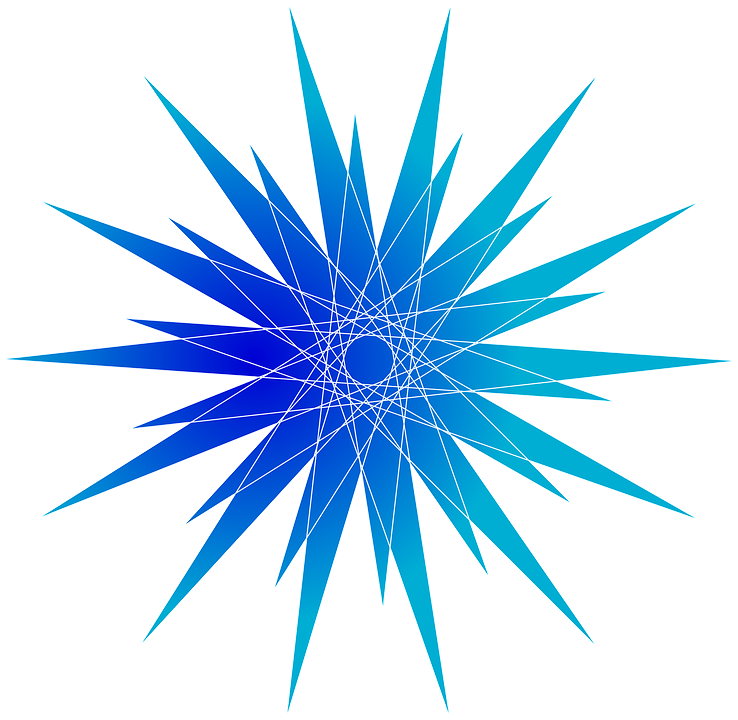    Thermography Health history   Thermography Health history   Thermography Health history   Thermography Health history   Thermography Health history   Thermography Health history   Thermography Health history   Thermography Health history   Thermography Health history   Thermography Health history   Thermography Health historyAll questions contained in this questionnaire are strictly confidential 
and will become part of your medical record.All questions contained in this questionnaire are strictly confidential 
and will become part of your medical record.All questions contained in this questionnaire are strictly confidential 
and will become part of your medical record.All questions contained in this questionnaire are strictly confidential 
and will become part of your medical record.All questions contained in this questionnaire are strictly confidential 
and will become part of your medical record.All questions contained in this questionnaire are strictly confidential 
and will become part of your medical record.All questions contained in this questionnaire are strictly confidential 
and will become part of your medical record.All questions contained in this questionnaire are strictly confidential 
and will become part of your medical record.All questions contained in this questionnaire are strictly confidential 
and will become part of your medical record.All questions contained in this questionnaire are strictly confidential 
and will become part of your medical record.All questions contained in this questionnaire are strictly confidential 
and will become part of your medical record.Name (Last, First, M.I.):Name (Last, First, M.I.):  M      F  M      FDOB:                             Age:                             Age:                             Age:Address:Address:Address:Address:City/State/ZipCity/State/ZipCity/State/ZipCity/State/ZipCity/State/ZipCity/State/ZipCity/State/ZipPhone:                                                                                     (home)Phone:                                                                                     (home)Phone:                                                                                     (home)Phone:                                                                                     (home)                                                                                                      (cell)                                                                                                      (cell)                                                                                                      (cell)                                                                                                      (cell)                                                                                                      (cell)                                                                                                      (cell)                                                                                                      (cell)E-Mail Address:E-Mail Address:E-Mail Address:E-Mail Address:E-Mail Address:E-Mail Address:E-Mail Address:E-Mail Address:E-Mail Address:E-Mail Address:E-Mail Address:Site Location:Site Location:Site Location:How did you find us?  Health Practitioner Referral?  Personal Referral? Website?  Brochure?  Social Media?How did you find us?  Health Practitioner Referral?  Personal Referral? Website?  Brochure?  Social Media?How did you find us?  Health Practitioner Referral?  Personal Referral? Website?  Brochure?  Social Media?How did you find us?  Health Practitioner Referral?  Personal Referral? Website?  Brochure?  Social Media?How did you find us?  Health Practitioner Referral?  Personal Referral? Website?  Brochure?  Social Media?How did you find us?  Health Practitioner Referral?  Personal Referral? Website?  Brochure?  Social Media?How did you find us?  Health Practitioner Referral?  Personal Referral? Website?  Brochure?  Social Media?How did you find us?  Health Practitioner Referral?  Personal Referral? Website?  Brochure?  Social Media?How did you find us?  Health Practitioner Referral?  Personal Referral? Website?  Brochure?  Social Media?Contact in Case of Emergency:(name and phone number)Contact in Case of Emergency:(name and phone number)Contact in Case of Emergency:(name and phone number)Contact in Case of Emergency:(name and phone number)Contact in Case of Emergency:(name and phone number)Contact in Case of Emergency:(name and phone number)Contact in Case of Emergency:(name and phone number)Contact in Case of Emergency:(name and phone number)Contact in Case of Emergency:(name and phone number)Contact in Case of Emergency:(name and phone number)Contact in Case of Emergency:(name and phone number)Occupation:Occupation:Occupation:Occupation:Occupation:Occupation:Occupation:Occupation:Occupation:Occupation:Occupation:Dental WorkDental WorkDental WorkDental WorkDental WorkDental WorkDental WorkDental WorkDental WorkDental WorkDental WorkFillings:                                                                     Composite (white)/Amalgam (silver)Fillings:                                                                     Composite (white)/Amalgam (silver)Fillings:                                                                     Composite (white)/Amalgam (silver)Fillings:                                                                     Composite (white)/Amalgam (silver)Fillings:                                                                     Composite (white)/Amalgam (silver)Fillings:                                                                     Composite (white)/Amalgam (silver)Fillings:                                                                     Composite (white)/Amalgam (silver)Fillings:                                                                     Composite (white)/Amalgam (silver)Fillings:                                                                     Composite (white)/Amalgam (silver)Fillings:                                                                     Composite (white)/Amalgam (silver)Fillings:                                                                     Composite (white)/Amalgam (silver)Crowns:Crowns:Crowns:Crowns:Crowns:Crowns:Crowns:Crowns:Crowns:Crowns:Crowns:Wisdom Teeth:Wisdom Teeth:Wisdom Teeth:Wisdom Teeth:Wisdom Teeth:Wisdom Teeth:Wisdom Teeth:Wisdom Teeth:Wisdom Teeth:Wisdom Teeth:Wisdom Teeth:Root Canals:Root Canals:Root Canals:Root Canals:Root Canals:Root Canals:Root Canals:Root Canals:Root Canals:Root Canals:Root Canals:Implants:Implants:Implants:Implants:Implants:Implants:Implants:Implants:Implants:Implants:Implants:Periodontal Disease/Gum Issues:Periodontal Disease/Gum Issues:Periodontal Disease/Gum Issues:Periodontal Disease/Gum Issues:Periodontal Disease/Gum Issues:Periodontal Disease/Gum Issues:Periodontal Disease/Gum Issues:Periodontal Disease/Gum Issues:Periodontal Disease/Gum Issues:Periodontal Disease/Gum Issues:Periodontal Disease/Gum Issues:Any other trauma, surgery, or issues in the mouth/jaw?Any other trauma, surgery, or issues in the mouth/jaw?Any other trauma, surgery, or issues in the mouth/jaw?Any other trauma, surgery, or issues in the mouth/jaw?Any other trauma, surgery, or issues in the mouth/jaw?Any other trauma, surgery, or issues in the mouth/jaw?Any other trauma, surgery, or issues in the mouth/jaw?Any other trauma, surgery, or issues in the mouth/jaw?Any other trauma, surgery, or issues in the mouth/jaw?Any other trauma, surgery, or issues in the mouth/jaw?Any other trauma, surgery, or issues in the mouth/jaw?PERSONAL HEALTH HISTORYPERSONAL HEALTH HISTORYPERSONAL HEALTH HISTORYPERSONAL HEALTH HISTORYPERSONAL HEALTH HISTORYPERSONAL HEALTH HISTORYPERSONAL HEALTH HISTORYPERSONAL HEALTH HISTORYPERSONAL HEALTH HISTORYPERSONAL HEALTH HISTORYPERSONAL HEALTH HISTORYConcerns Today?Symptoms/Onset?Concerns Today?Symptoms/Onset?List any allergies/illnesses/diagnoses (arthritis, nerve damage, chronic pain, headaches, etc.):List any allergies/illnesses/diagnoses (arthritis, nerve damage, chronic pain, headaches, etc.):List any allergies/illnesses/diagnoses (arthritis, nerve damage, chronic pain, headaches, etc.):List any allergies/illnesses/diagnoses (arthritis, nerve damage, chronic pain, headaches, etc.):List any allergies/illnesses/diagnoses (arthritis, nerve damage, chronic pain, headaches, etc.):List any allergies/illnesses/diagnoses (arthritis, nerve damage, chronic pain, headaches, etc.):List any allergies/illnesses/diagnoses (arthritis, nerve damage, chronic pain, headaches, etc.):List any allergies/illnesses/diagnoses (arthritis, nerve damage, chronic pain, headaches, etc.):List any allergies/illnesses/diagnoses (arthritis, nerve damage, chronic pain, headaches, etc.):List any allergies/illnesses/diagnoses (arthritis, nerve damage, chronic pain, headaches, etc.):List any allergies/illnesses/diagnoses (arthritis, nerve damage, chronic pain, headaches, etc.):Surgeries or hospitalizations?Surgeries or hospitalizations?Surgeries or hospitalizations?Surgeries or hospitalizations?Surgeries or hospitalizations?Surgeries or hospitalizations?Surgeries or hospitalizations?Surgeries or hospitalizations?Surgeries or hospitalizations?Surgeries or hospitalizations?Surgeries or hospitalizations?YearSurgerySurgerySurgerySurgerySurgeryNotesNotesNotesNotesNotesOther hospitalizations or injuries?Other hospitalizations or injuries?Other hospitalizations or injuries?YearReasonOutcomeList your prescribed drugs and over-the-counter drugs, such as vitamins, inhalers, birth control, etc.:List your prescribed drugs and over-the-counter drugs, such as vitamins, inhalers, birth control, etc.:List your prescribed drugs and over-the-counter drugs, such as vitamins, inhalers, birth control, etc.:Scars/Tattoos/Skin Abnormalities/Removals (tags, moles, warts, cancer, etc.) or known burns or frostbitten areas?Scars/Tattoos/Skin Abnormalities/Removals (tags, moles, warts, cancer, etc.) or known burns or frostbitten areas?Scars/Tattoos/Skin Abnormalities/Removals (tags, moles, warts, cancer, etc.) or known burns or frostbitten areas?To the best of my knowledge, all information is correct. I understand that a certified clinical thermographer/s will take the thermographic images as part of this screening process after which a radiologist will provide findings. I understand that thermography and mammography are different screening tools and our business does not claim that one replaces the other. To the best of my knowledge, all information is correct. I understand that a certified clinical thermographer/s will take the thermographic images as part of this screening process after which a radiologist will provide findings. I understand that thermography and mammography are different screening tools and our business does not claim that one replaces the other. To the best of my knowledge, all information is correct. I understand that a certified clinical thermographer/s will take the thermographic images as part of this screening process after which a radiologist will provide findings. I understand that thermography and mammography are different screening tools and our business does not claim that one replaces the other. fOR OFFICE USEfOR OFFICE USEfOR OFFICE USEDATE______________________________SCAN TYPE_________________________PATIENT ID#_______________________REPORT REFERENCE #________________NEXT APPOINTMENT__________________REPORT SENT_______________________PAYMENT TYPE______________________CLINICAL THERMOGRAPHER___________DATE______________________________SCAN TYPE_________________________PATIENT ID#_______________________REPORT REFERENCE #________________NEXT APPOINTMENT__________________REPORT SENT_______________________PAYMENT TYPE______________________CLINICAL THERMOGRAPHER___________DATE______________________________SCAN TYPE_________________________PATIENT ID#_______________________REPORT REFERENCE #________________NEXT APPOINTMENT__________________REPORT SENT_______________________PAYMENT TYPE______________________CLINICAL THERMOGRAPHER___________